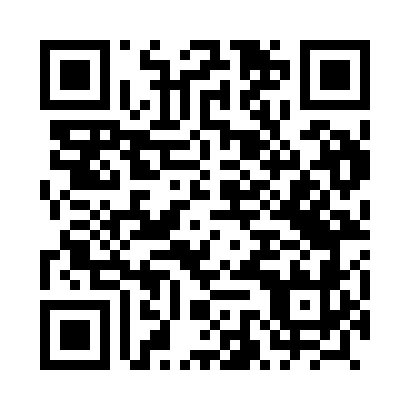 Prayer times for Gietczow, PolandMon 1 Apr 2024 - Tue 30 Apr 2024High Latitude Method: Angle Based RulePrayer Calculation Method: Muslim World LeagueAsar Calculation Method: HanafiPrayer times provided by https://www.salahtimes.comDateDayFajrSunriseDhuhrAsrMaghribIsha1Mon4:346:2912:575:257:279:152Tue4:316:2712:575:267:289:173Wed4:286:2512:575:277:309:194Thu4:256:2312:565:287:319:215Fri4:236:2012:565:297:339:236Sat4:206:1812:565:317:359:267Sun4:176:1612:565:327:369:288Mon4:146:1412:555:337:389:309Tue4:116:1212:555:347:399:3210Wed4:096:1012:555:357:419:3411Thu4:066:0712:555:367:439:3712Fri4:036:0512:545:377:449:3913Sat4:006:0312:545:387:469:4114Sun3:576:0112:545:397:479:4315Mon3:545:5912:545:407:499:4616Tue3:515:5712:535:427:519:4817Wed3:485:5512:535:437:529:5118Thu3:455:5312:535:447:549:5319Fri3:425:5112:535:457:559:5520Sat3:395:4912:525:467:579:5821Sun3:365:4712:525:477:5810:0022Mon3:335:4512:525:488:0010:0323Tue3:305:4312:525:498:0210:0524Wed3:275:4112:525:508:0310:0825Thu3:245:3912:525:518:0510:1126Fri3:215:3712:515:528:0610:1327Sat3:185:3512:515:538:0810:1628Sun3:155:3312:515:548:1010:1929Mon3:125:3112:515:558:1110:2130Tue3:085:3012:515:568:1310:24